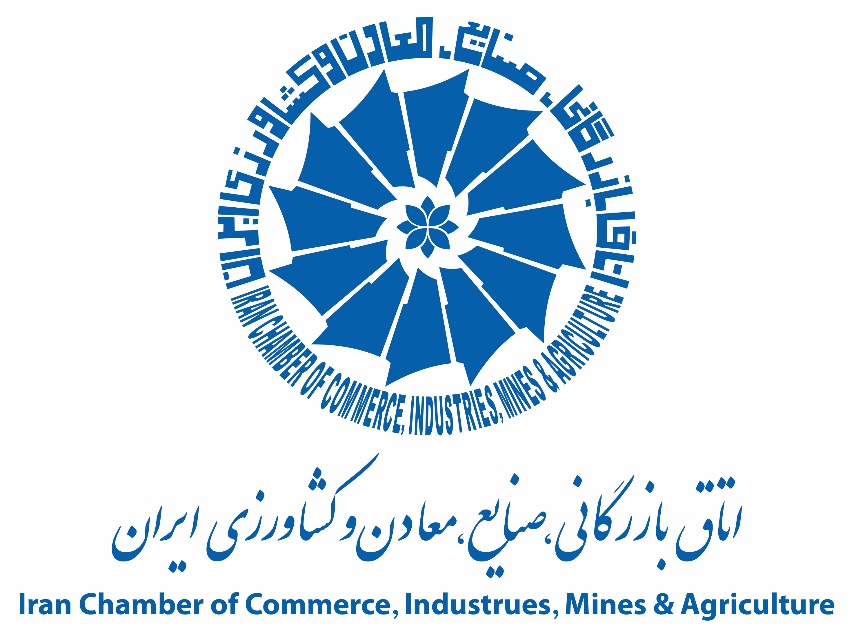 اتاق بازرگانی، صنایع، معادن و کشاورزی ایرانمعاونت کسب و کارردیفمعیار ارزیابیشاخص ارزیابیامتیازملاحظات، اسناد، مستندات و  مدارک مثبته1درآمد ارزيمجموع امتیاز:4701) براساس قراردادهاي منعقده و تاييد دفتر نمايندگي جمهوري اسلامي ايران در كشور هدف2) تاييد وزارتخانه تخصصي و تشكل ذيربط1درآمد ارزي1-1) تعداد نفرات اعزامي در سال 1398 (هر نفر3امتياز)3801) براساس قراردادهاي منعقده و تاييد دفتر نمايندگي جمهوري اسلامي ايران در كشور هدف2) تاييد وزارتخانه تخصصي و تشكل ذيربط1درآمد ارزي1-2) روند صعودي نفرات اعزامي طی 3 سال قبل:نسبت صادرات سال1398به سال  1397 ..................................................نسبت صادرات سال1397به سال1396   ..................................................نسبت صادرات سال 1396به سال 1395   ................................................403020به ازای هر 10% (10%-) رشد صادرات طی سال 1398نسبت به سال قبل 5 امتیاز    (5 امتیاز منفی)به ازای هر 10% (10%-) رشد صادرات طی سال 1397نسبت به سال قبل  3 امتیاز  (3 امتیاز منفیبه ازای هر 10% (10%-) رشد صادرات طی سال 1396 نسبت به سال قبل 2 امتیاز  (2 امتیاز منفی)2کیفیت نیروی کار صادرشدهمجموع امتیاز:200ارائه مدرک معتبر نسبت از کل2کیفیت نیروی کار صادرشده1-2)متخصص (لیسانس، فوق لیسانس و بالاتر)50ارائه مدرک معتبر نسبت از کل2کیفیت نیروی کار صادرشده2-2) ماهر(فوق دیپلم و دارندگان مدرک فنی و حرفه ای درجه یک)70ارائه مدرک معتبر نسبت از کل2کیفیت نیروی کار صادرشده3-2) نیمه ماهر و ساده ( دیپلم و دارندگان مدرک فنی و حرفه ای درجه 2)                                                                                   80ارائه مدرک معتبر نسبت از کلردیفردیفمعیار ارزیابیشاخص ارزیابیشاخص ارزیابیامتیازملاحظات، اسناد، مستندات و  مدارک مثبته33مقصد نيروي كار صادر شدهمجموعه امتیازمجموعه امتیاز230نسبت از کل33مقصد نيروي كار صادر شده1-3) حوزه امريكا و كانادا، اقيانوسيه و اروپا1-3) حوزه امريكا و كانادا، اقيانوسيه و اروپا120نسبت از کل33مقصد نيروي كار صادر شده2-3)كشورهاي آسياي جنوب شرقي و آفريقا2-3)كشورهاي آسياي جنوب شرقي و آفريقا70نسبت از کل33مقصد نيروي كار صادر شده2-3) ساير كشورها       ........................................................................................................................2-3) ساير كشورها       ........................................................................................................................40نسبت از کل4شرايط عموميشرايط عموميشرايط عموميمجموع امتیاز:1004شرايط عموميشرايط عموميشرايط عمومي4-1) عضويت در تشكل مرتبط       ........................................................................................................................504شرايط عموميشرايط عموميشرايط عمومي4-2) داشتن نمايندگي، شعبه يا دفتر در كشور هدف       ........................................................................................................................50جمع کلجمع کلجمع کلجمع کلجمع کل10001000